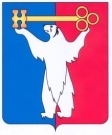 АДМИНИСТРАЦИЯ ГОРОДА НОРИЛЬСКАКРАСНОЯРСКОГО КРАЯПОСТАНОВЛЕНИЕ11.06.2021					г. Норильск 				       	№ 283О внесении изменений в постановление Администрации города Норильска 
от 29.08.2014 № 498 В целях урегулирования отдельных вопросов, связанных с исполнением полномочий представителя нанимателя (работодателя) в формировании трудовых отношений с гражданами, принимаемыми на работу в Администрацию города Норильска, поступающими на муниципальную службу Администрации города Норильска, ПОСТАНОВЛЯЮ:1. Внести в постановление Администрации города Норильска от 29.08.2014 
№ 498 «О порядке замещения и освобождения должностей муниципальной службы и иных должностей в Администрации города Норильска» (далее - Постановление) следующее изменение:1.1. Пункт 8.3.10 Постановления дополнить абзацем вторым следующего содержания:«При принятии мною решения о замещении должностей (в том числе путем приема на работу) в Администрации по собственной инициативе, ходатайство, указанное в пункте 8.3 настоящего Постановления, не требуется. Указанное решение мной осуществляется путем проставления соответствующей резолюции на заявлении.».Глава города Норильска								   Д.В. Карасев